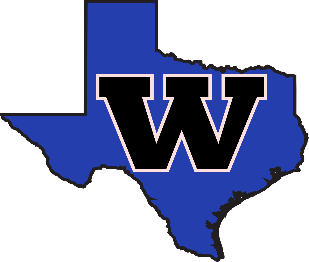 City of WintersCity Council AgendaCouncil Chambers, City Hall, 310 S. Main, Winters, TX.Monday, October 3, 2022, 6:00 p.m.*NOTE: D/A on this agenda stands for Discussion/Action.Call meeting to order. Quorum Check. Pledge of Allegiance and Prayer. 1. Community input. Any citizen who desires to address the City Council on a matter not included on the agenda may do so at this time. Per the Texas Open Meetings Act, the City Council may not deliberate on items presented under this agenda item and can only provide facts in response to an inquiry or recite existing policy or consider placing the item on a future agenda. 2. D/A regarding the Dispatch Service Agreement between Runnels County and the city of Winters. 3. D/A regarding Fire Fighting Contract between Runnels County and the city of Winters.4. D/A regarding the adoption of the most current International Fire Code Ordinance.5. D/A regarding the adoption of Ordinance No. 2022- 05   requiring homeowners or occupants to Display the street number of their address so that it may be plainly seen from the street. 6. D/A regarding the adoption of Ordinance No. 2022- 06 Canceling the November 8th, 2022, General Election. 7. D/A regarding rezoning portions of classification from M-2 Manufacturing/Industrial -Heavy District, TF Two-Family Residential (Duplex) District and the SF Single Family Residential District to include MH1 Manufactured Home District for the Northwest portion of the city; from Quanah St. on the south to Roberts St. on the north and from Armbrecht on the west to North Arlington on the east. 8. Discussion regarding the Notice of Enforcement for Complaint and Follow-Up Investigation from TCEQ (Texas Commission on Environmental Quality).9. D/A on repairs for the generator at the water plant. 10. Monthly Reports for August 2022. City Hall Reports. Street Department. Animal Control/Code Enforcement. Chief of Police. Waterworks. Municipal Judge. 
11. Consent Items: Approval of Bills including Invoice from Eagle Labs. Approval of Minutes from August 22, 2022- Regular Meeting, August 26,2022 Special Meeting, September 6,2022 Special Meeting, September 13,2022, Special Meeting, September 19, 2022 Special Meeting, Budget & September 19, 2022 Special Meeting, Tax Rate. . 12. Adjourn meeting.  If audience needs disability facilities, they should notify us 72 hours before the Council Meeting.I do hereby certify that this Agenda was posted at City Hall and remain so posted for at least 72 hours preceding the meeting.Acting City SecretarySheila Lincoln